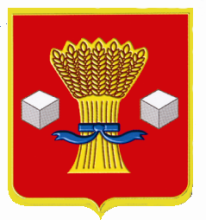 Администрация Дубовоовражного  сельского поселенияСветлоярского муниципального района Волгоградской областиП О С Т А Н О В Л Е Н И Е  № 18 от  01.03.2018г.Об определении форм участия граждан
в обеспечении первичных мер пожарной
безопасности, в том числе в деятельности
добровольной пожарной охраныВо исполнения статей 19. 34 Федерального закона от 21.12.1994 года. № 69-ФЗ «О пожарной безопасности» и в целях усиления пожарно-профилактической работы в жилом секторе, предотвращения гибели людей на пожарах.ПОСТАНОВЛЯЮ:1.  Утвердить перечень первичных средств пожаротушения и противопожарного
инвентаря для помещений и строений, принадлежащих гражданам на территории
Дубовоовражного сельского поселения (приложение №1), перечень первичных
средств пожаротушения для индивидуальных жилых ломов (приложение № 2).2.  Определить формы участия граждан в обеспечении первичных мер пожарной
безопасности (приложение  № 3).3.  Утвердить Инструкцию о мерах пожарной безопасности в жилых ломах
(приложение  № 4).4.  Данное постановление разместить на официальном сайте Дубовоовражного сельского поселения в сети Интернет.5.  Контроль за исполнением данного постановления возложить на заместителя главы Дубовоовражного сельского поселения.Глава Дубовоовражногосельского поселения                                                                       А.Я.ЛуневПриложение № 1к постановлению№ 18 от 01.03.2018г.Переченьпервичных средств пожаротушения и противопожарногоинвентаря для помещений и строенийДубовоовражного сельского поселенияПримечания:1.  Огнетушители должны размешаться на видных удобных для доступа местах на
высоте не менее 1.5 м.2.  Асбестовые покрывала хранятся в герметичных тубах.3.  Выбор типа огнетушителей (пенный, водный, порошковый, углекислотный) зависит от класса пожара и находящихся в помещении материалов. Определяется в соответствии с Постановления Правительства РФ № 390 от 25.04.2012г.Приложение № 2к постановлению№ 18 от 01.03.2018г.Перечень первичных средств пожаротушения для индивидуальных
жилых домов, расположенных на территории
Дубовоовражного сельского поселения1. У каждого жилого строения устанавливается емкость (бочка) с водой объемом не
менее 0.2 куб.м и комплектуется двумя ведрами.2. У каждого жилого строения устанавливается ящик для песка объемом 0.5, 1 или 3
куб.м (в зависимости от размера строения) и комплектуется совковой лопатой.3.  В каждом жилом строении должны быть исправные огнетушители, которые содержится согласно требованиям, указанным в паспорте на изделие. Выбор типа (пенный, водный, порошковый, углекислотный) и количества огнетушителей определяется в соответствии с Постановления Правительства РФ № 390 от 25.04.2012г.	4.  На электрооборудование устанавливаются защитные устройства.5.  Из расчета на каждые 10 домов необходимо иметь один пожарный шит в
следующей комплектации: лом, багор, 2 ведра, 2 огнетушителя объемом не менее 10 литров каждый, 1 лопата штыковая, 1 лопата совковая, асбестовое полотно, грубошерстная ткань или войлок (кошма, покрывало из негорючего материала), емкость для хранения воды не менее 0,2 куб.м.Приложение № 3к постановлению№ 18 от 01.03.2018г.ФОРМЫучастия граждан и обеспечении первичных мер пожарной безопасностиГраждане должны иметь право на защиту их жизни, здоровья и имущества в
случае пожара, а также возмещение ущерба, причиненного пожаром, в порядке,
установленном действующим законодательством, участвовать в установлении
причин пожара, нанесшего ущерб их здоровью и имуществу.Граждане должны получать информацию по вопросам пожарной безопасности,
в том числе в установленном порядке от органов управления и подразделений
пожарной охраны, участвовать в обеспечении пожарной безопасности, в том числе в
установленном порядке в деятельности добровольной пожарной охраны.Участие граждан в обеспечении первичных мер пожарной безопасности
проводится по следующим направлениям:1.  Соблюдение требований первичных мер пожарной безопасности.2.  Иметь в помещениях и строениях, находящихся в их собственности
(пользовании), первичные средства тушения пожаров и противопожарный инвентарь
в соответствии с правилами пожарной безопасности и перечнями, утвержденными
соответствующими органами местного самоуправления.3.  При обнаружении пожаров немедленно уведомлять о них пожарную охрану, в
соответствии со схемой оповещения о пожаре.4.  До прибытия пожарной охраны принимать посильные меры по спасению
людей, имущества и тушению пожаров.5.  Оказывать содействие пожарной охране при тушении пожаров.6.  Выполнять предписания, постановления и иные законные требования
должностных лиц государственного пожарного надзора.7.  Представлять в порядке, установленном законодательством Российской
Федерации, возможность должностным лицам государственного пожарного надзора
проводить обследования и проверки принадлежащих им производственных,
хозяйственных, жилых и иных помещений и строений в целях контроля за
соблюдением требований пожарной безопасности и пресечения их нарушений.8. Содержать в исправном состоянии системы и средства противопожарной
защиты, включая первичные средства тушения пожаров, не допускать их
использования не по назначению.9.  Проводить противопожарную пропаганду.10.  Участвовать непосредственно на добровольной основе (без заключения
трудового договора) в деятельности подразделений пожарной охраны по
предупреждению и (или)тушению пожаров.11.  Нести ответственность за нарушение требований пожарной безопасности
для квартир (комнат) в домах государственного, муниципального и ведомственного жилищного фондаПриложение № 4к постановлению                                                                                                                        № 18 от 01.03.2018г.
ИНСТРУКЦИЯо мерах пожарной безопасности в жилых домах
на территории Дубовоовражного сельского поселенияВ целях соблюдения, требований пожарной безопасности в соответствии с Федеральным
законом « О пожарной безопасности» предлагается выполнять следующие мероприятия:1.  Не оставляйте без присмотра включенные электронагревательные и газовые приборы,
топящиеся печи, зажженные керосинки, керогазы, примусы.2.  Не устанавливайте электронагревательные приборы поблизости сгораемых материалов
и предметов.3.  Уходя из дома, отключайте от сети электрические бытовые приборы (за исключением
холодильника)4.  При эксплуатации электроутюгов, электроплиток, электрочайников применяйте
несгораемые подставки.5.  Не оставляйте детей без присмотра и не поручайте им надзор за газовыми и
электрическими приборами, топящимися печами, керосинками, керогазами, примусами.6.  Не применяйте для защиты электрических сетей предохранители кустарного
изготовления (скрутки проволоки: «жучки» и г. п.)7.  Прячьте спички в недоступные для детей места.8.  Будьте осторожны при пользовании предметами бытовой химии, не разогревайте
мастики и лаки на открытом огне.9.  Не стирайте одежду и не мойте полы бензином и другими легковоспламеняющимися
жидкостями.10. Содержите в исправном состоянии электрические сети приборы, печи и газовое
оборудование.11. Не допускайте курения в постели, особенно лиц в нетрезвом состоянии.12. Не загромождайте мебелью и другим домашним имуществом балконы и лоджии,лестничные марши и площадки.13. Не закрывайте наглухо люки на балконах и лоджиях, предназначенные для перехода
в смежные секции или выхода на эвакуационные лестницы с этажа на этаж.14. Не остекляйте балконы и лоджии, в которых имеются наружные металлические
лестницы или переходы в смежную секцию.15. Не срезайте имеющиеся на балконах или лоджиях квартир металлические наружные
лестницы.16. Проверьте и отремонтируйте перед началом отопительного сезона печи и
дымоходы.17. Очистку от сажи дымоходов и дымовых труб печей производите перед
началом отопительного сезона и через каждые два месяца в течение всего
отопительного сезона.18. Около печи должен быть прибит металлический предтопочный лист размером не
менее 50x70 см.19.  Запрещается сушить дрова, одежду и другие горючие материалы на печах и подле
них.20.  Не применяйте для розжига печей бензин, керосин и другие легковоспламеняющиеся
жидкости.21.  Запрещается курение и применение открытого огня во время ремонтных работ с
использованием легковоспламеняющихся растворителей, лаков и красок.№п/пНаименованиеПомещения, строенияНаименование первичных средств пожаротушения, их количествоПримечание1Квартиры, комнаты в общежитияхОгнетушитель порошковый или углекислотный емкостью не менее 2л. из расчета 1ед. на 100кв.м общей площади помещений;Асбестовое покрывало размером 1х1м, 1ед. на квартиру (комнату)собственник или наниматель жилья приобретает и несет ответственность за содержание2Индивидуальные жилые домадля внутренних жилых помещений  - огнетушитель порошковый или углекислотный емкостью не менее 2л. из расчета 1ед. на 100кв.м общей площади помещений; емкости с водой объемом не менее 200л., 2ведра;немеханизированный пожарный инструмент (лом, багор, крюк с деревянной рукояткой, лопаты совковая и штыковая)домовладельцы приобретают и несут ответственность за содержание3Дачные и садовые домадля внутренних жилых помещений  - огнетушитель порошковый или углекислотный емкостью не менее 2л. из расчета 1ед. на 100кв.м общей площади помещений; емкости с водой объемом не менее 200л., 2ведра;немеханизированный пожарный инструмент (ломы, багры, крюки с деревянными рукоятками, лопаты совковые и штыковые, вилы тележки для перевозки оборудования, ручные насосы, пожарные рукава, защитные экраны, ящики с песком и др.)приобретение за счет коллективных средств домовладельцев, членов дачных и садоводческих кооперативов, раскрепление инвентаря осуществляется на общих сходах, собраниях и контролируется старостами улиц, председателями кооперативов4Гаражиогнетушители емкостью не менее 5л. (пенные, водные, порошковые, углекислотные ) – 1ед. на 1машино-место;асбестовое покрывало размером не менее 1х1м – 1ед. на 1 помещение;ящик с песком емкостью не менее0,5куб.м с совковой лопатой – 1ед. на 1помещение;трос, буксирная тяга 1ед. на 1 автомобильприобретается за счет владельцев5Вспомогательные, подсобные, хозяйственные постройки (бани, сараи, помещения для скота, птицы и др.)огнетушители емкостью не менее 2л. (пенные, водные, порошковые, углекислотные ) – 1ед. на 50кв.м. защищаемой площадиприобретается за счет владельцев6Помещения общественного или иного назначения, связанные с индивидуальной трудовой деятельностью, размещаемые на территории частных землевладенийв соответствии с требованиями Постановления Правительства РФ № 390 от 25.04.2012г.приобретается за счет владельцев